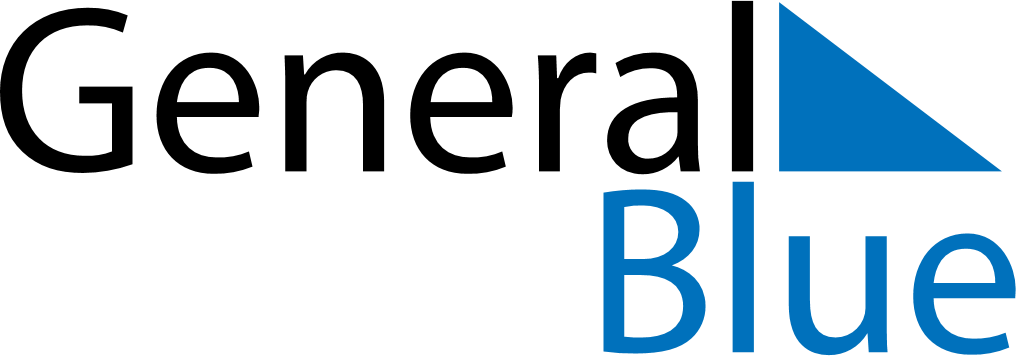 Dominica 2028 HolidaysDominica 2028 HolidaysDATENAME OF HOLIDAYJanuary 1, 2028SaturdayNew Year’s DayFebruary 28, 2028MondayCarnival MondayFebruary 29, 2028TuesdayCarnival TuesdayApril 14, 2028FridayGood FridayApril 16, 2028SundayEaster SundayApril 17, 2028MondayEaster MondayMay 1, 2028MondayLabour DayJune 4, 2028SundayPentecostJune 5, 2028MondayWhit MondayAugust 7, 2028MondayEmancipation DayNovember 3, 2028FridayIndependence DayNovember 4, 2028SaturdayNational Day of Community ServiceDecember 25, 2028MondayChristmas DayDecember 26, 2028TuesdayBoxing Day